Campeonatos de España de Grupos-Show 2021%%%%%%%%%%%%%%%%%%%%%%%Ciudad organizadora LLEIDALas Federaciones Autónomas que deseen participar en el Campeonato de España de Grupos-Show de las categorías Grandes y Pequeños del 2021, se ruega que nos faciliten la siguiente información:Cantidad de Grupos Grandes 			Cantidad de Grupos Pequeños%%%%%%%%%%%%%%%%%%%%%%%Ciudad organizadora ALCOILas Federaciones Autónomas que deseen participar en el Campeonato de España de Grupos-Show de las categorías Juniors y Cuartetos del 2021, se ruega que nos faciliten la siguiente información:Cantidad de Grupos Junior 			Cantidad de Grupos Cuartetos%%%%%%%%%%%%%%%%%%%%%%%Ciudad organizadora ALCOILas Federaciones Autónomas que deseen participar en el Trofeo Ciudad de Alcoi de Grupos-Show de las categorías Grandes y Pequeñosdel 2021, se ruega que nos faciliten la siguiente información:Cantidad de Grupos Grandes 			Cantidad de Grupos Pequeños%%%%%%%%%%%%%%%%%%%%%%%ATENCIÓN: Rogamos a las Federaciones Autonómicas nos faciliten esta información hasta el próximo día 15 de Marzo lo más tardar, a efectos de poder planificar las plazas de esta temporada.Las Federaciones que pasado el plazo reflejado no hayan enviado el cuadrante cumplimentado, este Comité entenderá que no desean participar en el 2021.Saludos.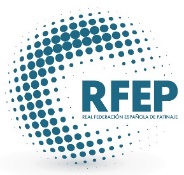 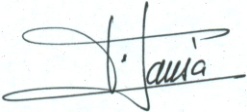 Fdo. Francisco Jansà SoléDir.  Comité Nacional P.A.Reus, a 05 de Marzo de 2021FEDERACIÓN AUTONÓMICA DE: